SURAT KETERANGAN PERSETUJUANNOMOR : 		Yang bertanda tangan di bawah ini:Nama				:Alamat				:Pangkat/Golongan Ruang	:Jabatan				:Dengan ini menerangkan bahwa pada prinsipnya Kami tidak menaruh keberatan / menyetujui bidan / perawat di bawah ini:Nama				:Alamat Rumah			:Alamat Praktek			:		Untuk menjalankan Praktek Mandiri Bidan / Perawat Perorangan dengan catatan dilakukan di luar jam dinas.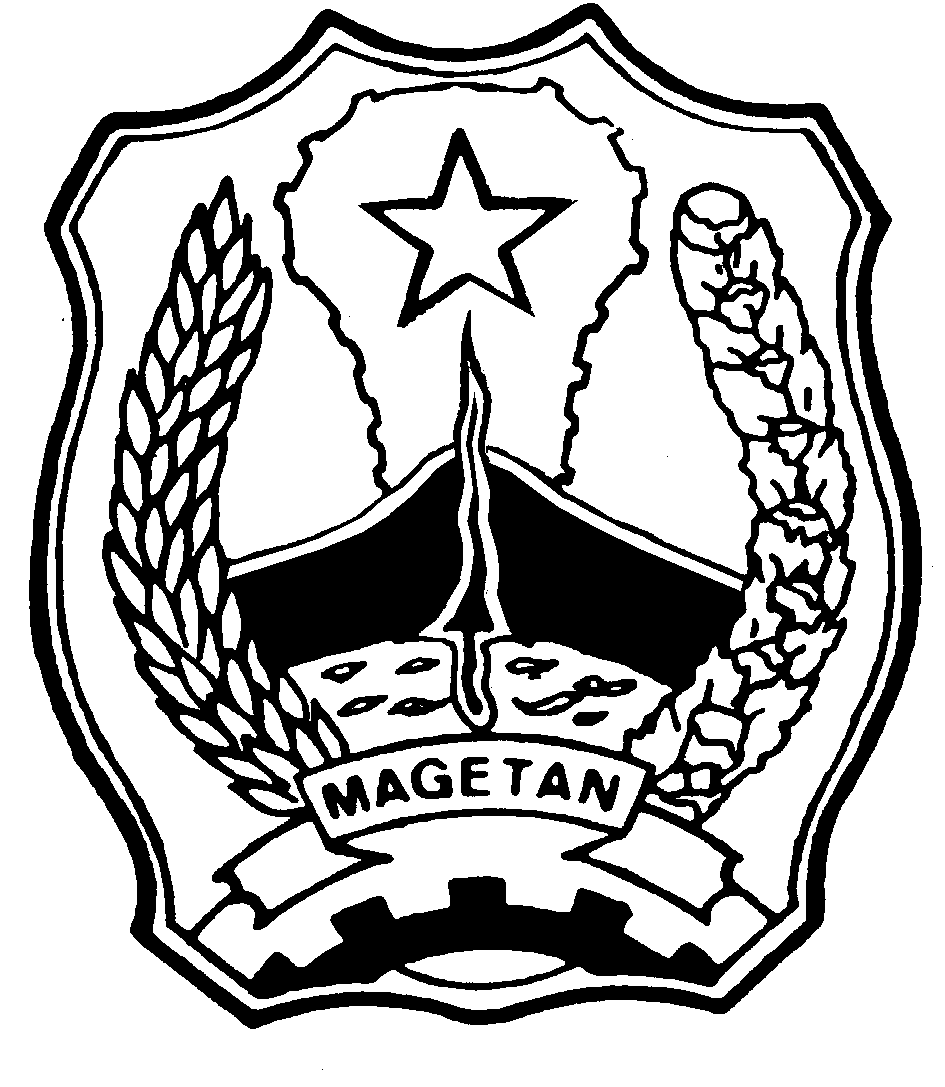 KOP SURATINSTANSI TEMPAT BEKERJA………………, ……………….  2023KEPALA……..TTD(Nama)NIP. ……………………….